FLYING NEEDLES QUILT GUILDACKNOWLEDGEMENT OF RISK AND RELEASE OF LIABILITYIn exchange for participation in the activities of Flying Needles Quilt Guild, Inc, [a 501 not-for-profit corporation, hereinafter referred to as FNQG], such as meetings, programs, workshops, retreats, quilt shows, trips, presentations organized by FNQG, guild property and services, and/or any facilities used by FNQG, I agree for myself and (if applicable) for the members of my family, to the following:I agree to observe and obey all posted rules and warnings, and further agree to follow any oral instructions or directions given by FNQG or the representatives, members, or agents of the FNQG.I recognize that there are inherent risks associated with the above described activities and I assume full responsibility for personal injury to myself and (if applicable) my family members, and further release and discharge FNQG for injury, loss or damage arising out of my or my family's use of or presence upon any facilities used by FNQG, whether caused by the fault of myself, FNQG, or other third parties.I agree to indemnify and hold harmless FNQG, its officers and members from any and all costs, damages, liabilities and losses that any of them may incur in connection with my participation in any FNQG activity.I understand that the FNQG Retreat and Quilt Show will take every precaution for the security and safety of my personal property during the activity, but cannot be responsible for damage or loss to any item. I also grant permission for FNQG to digitally photograph me and/or my work for inclusion on the FNQG website and newsletter.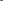 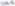 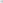 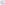 I agree to pay for all damages to the property of or the facilities used by FNQG, caused by my or my family's negligent, reckless, or willful actions.I agree and acknowledge that I have read this Release of Liability and fully understand its terms. I acknowledge that I am signing this waiver freely and voluntarily and with full knowledge of its significance.I understand that my signed Release of Liability is a condition of my participation in any FNQG event.In case of emergency, please contact: ______________________________________________________Relationship: ________________________ at ____________________ (day) or ____________________ (evening).I HAVE READ THIS DOCUMENT AND UNDERSTAND IT. I FURTHER UNDERSTAND THAT BY SIGNING THIS RELEASE, I VOLUNTARILY SURRENDER CERTAIN LEGAL RIGHTS.Date:  ________________________________________________________________________          ____________________________________________Printed Name						      Signature____________________________________________          ____________________________________________Witness Printed Name					      Witness Signature